บันทึกแนวทางการปฏิบัติที่ดีชื่อผลงาน การจัดการข้อมูลภายในองค์กรเพื่อการสืบค้นข้อมูลอย่างมีประสิทธิภาพ1. เจ้าของผลงาน  นางนลัทพร คูหา, นางณปภัช พันธุ์แก้ว, นางสาวสกาวเดือน เมฆวิไล, นางเจนจิรา ถุงเสน, 
นายชุมพล พาใจธรรม, นางเบญจวรรณ คำสองสี, นางสิริรัตน  ต้นผล, นายเฉลิมพล โนราช, นายอภิเดช กรรณิกา, นางสาวโสภาวรรณ พรหมจักร,นางสาวราตรี ทิพย์เนตร2. สังกัด  มหาวิทยาลัยเทคโนโลยีราชมงคลล้านนา น่าน3. ชุมชนนักปฏิบัติ	  ด้านการผลิตบัณฑิต			  ด้านการวิจัย  ด้านการพัฒนาสมรรถนะการปฏิบัติงาน4.ประเด็นความรู้  (สรุปลักษณะผลงานที่ประสบความสำเร็จ)การจัดการข้อมูลภายในองค์กร เพื่อการสืบค้นข้อมูลอย่างมีประสิทธิภาพผ่านทางหน้าเว็บเพจ “บริการข้อมูล”บริการข้อมูล คือ เว็บเพจบริการข้อมูลเพื่อนำไปใช้ประโยชน์ทางราชการภายในมหาวิทยาลัยเทคโนโลยีราชมงคลล้านนา น่าน สามารถเข้าหน้าเพจผ่านทางหน้าเว็บไซต์ของมหาวิทยาลัยเทคโนโลยี       ราชมงคลล้านนา น่าน (https://nan.rmutl.ac.th/) เมนู “บริการข้อมูล” อยู่ลำดับสุดท้ายในเมนูหลัก “คณะ หน่วยงาน” ดังรูปที่ 1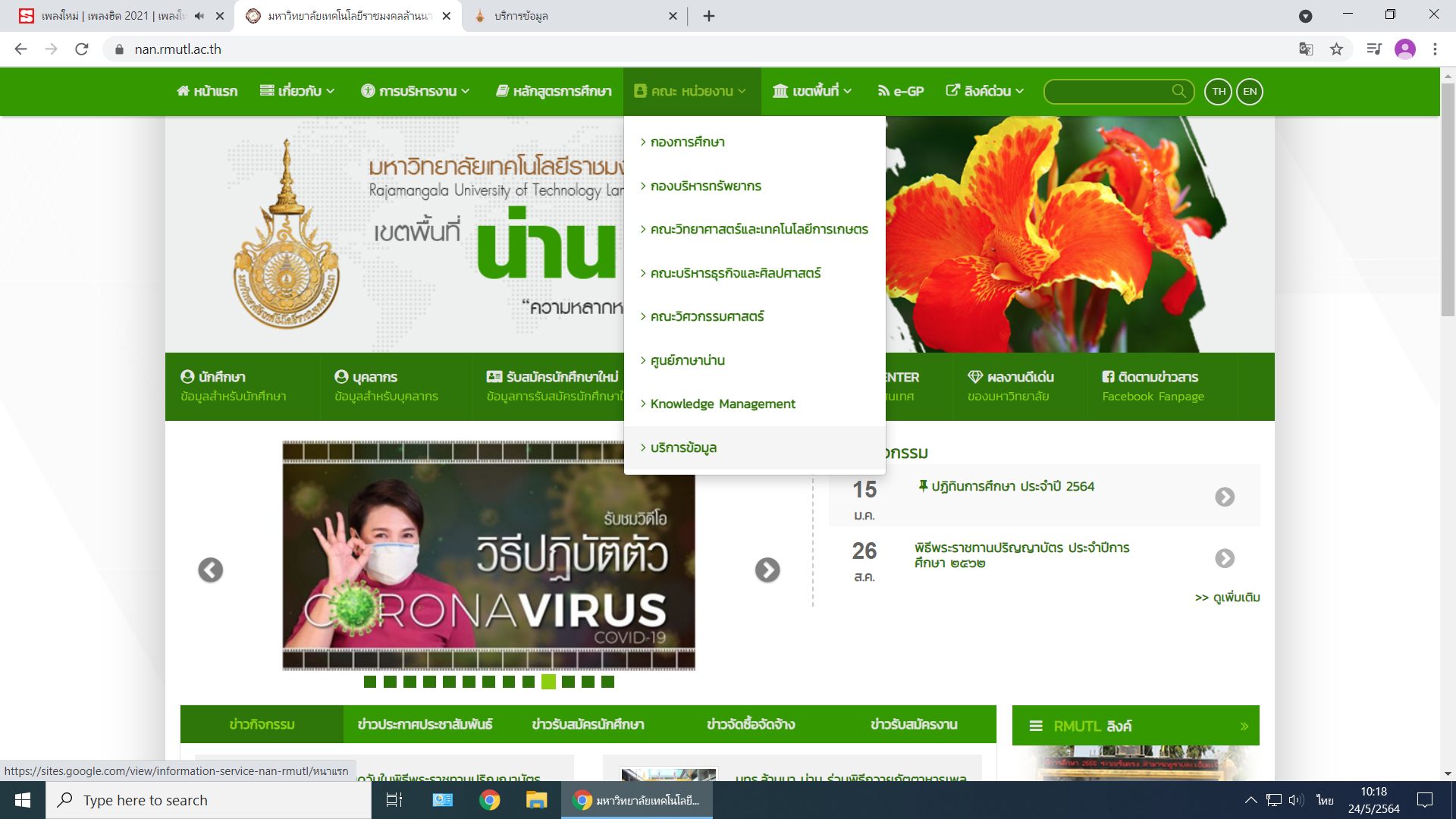 รูปที่ 1 ภาพแสดงหน้าเว็บไซต์มหาวิทยาลัยเทคโนโลยีราชมงคลล้านนา น่าน 	เมื่อเข้าสู่เมนู “บริการข้อมูล” หน้าเว็บเพจ จะมีทั้งหมด 4 เมนู คือ รายชื่อบุคลากร, ภาพกิจกรรม, แบบฟอร์ม และคำสั่ง และแถบด้านบนมีเมนูหน่วยงานภายในกองบริหารทรัพยากรน่าน ให้เลือกอีก 4 เมนู และเมนูหน้าแรก  ดังรูปที่ 2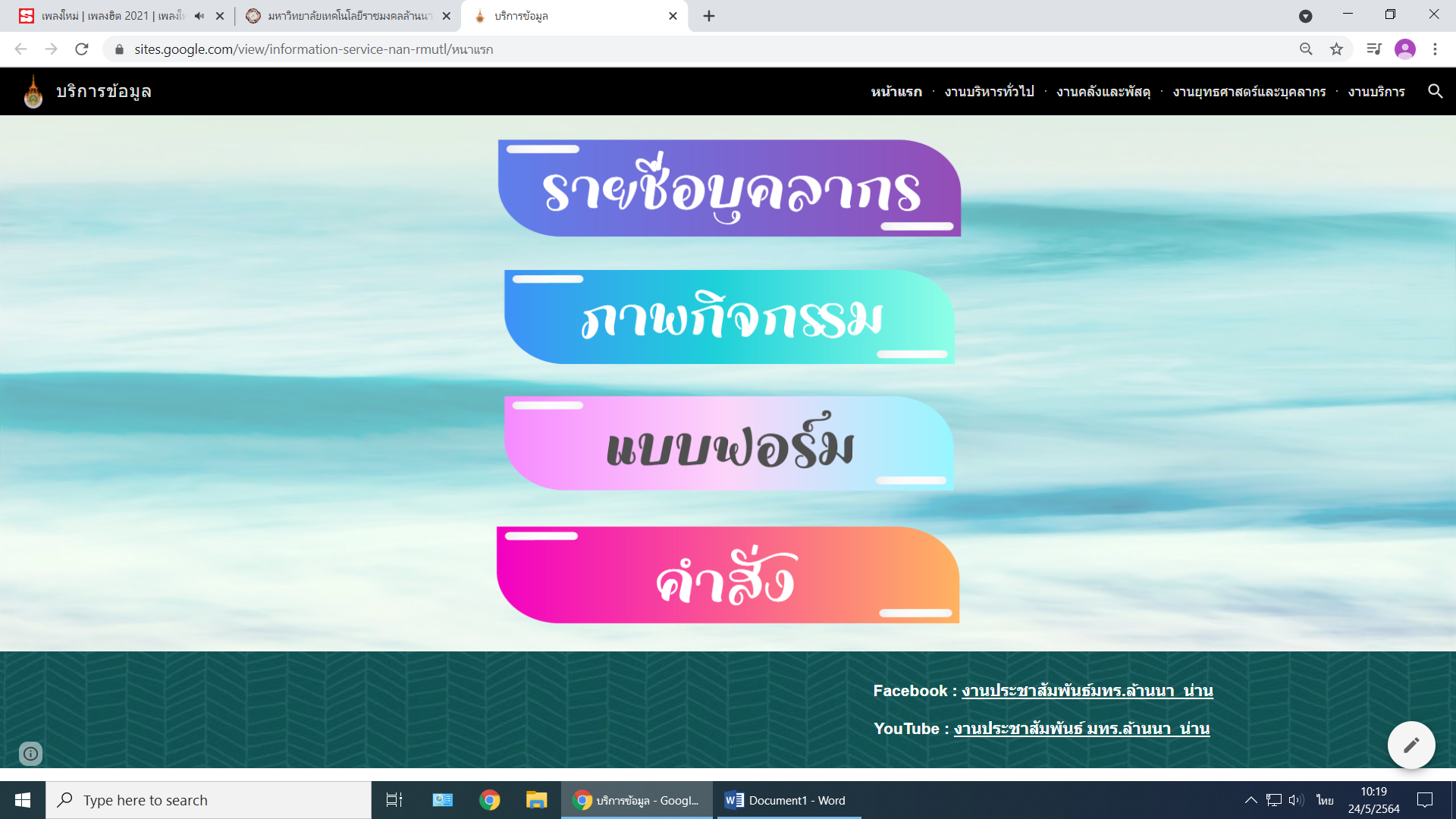 รูปที่ 2 ภาพแสดงหน้าเว็บเพจ “บริการข้อมูล” 1. รายชื่อบุคลากรหน้าเว็บเพจเมนู “รายชื่อบุคลากร” จะมีรายชื่อบุคลากรของมหาวิทยาลัยเทคโนโลยีราชมงคลล้านนา น่าน ทั้งหมด โดยแบ่งเป็นสังกัดกองและคณะต่าง ๆ  ซึ่งคุณเฉลิมพล โนราช เป็นผู้ดูแลข้อมูลผ่าน Google drive และหน้าต่างด้านล่างจะเป็นข้อมูลเบอร์โทรศัพท์ภายในมหาวิทยาลัย เพื่อความสะดวกและรวดเร็วในการประสานงาน (ต้องขอรับสิทธิ์ โดยจะจำกัดสิทธิ์การเข้าถึงข้อมูลเฉพาะบุคลากรของมทร.ล้านนา น่าน เท่านั้น) ดังรูปที่ 3 และรูปที่ 4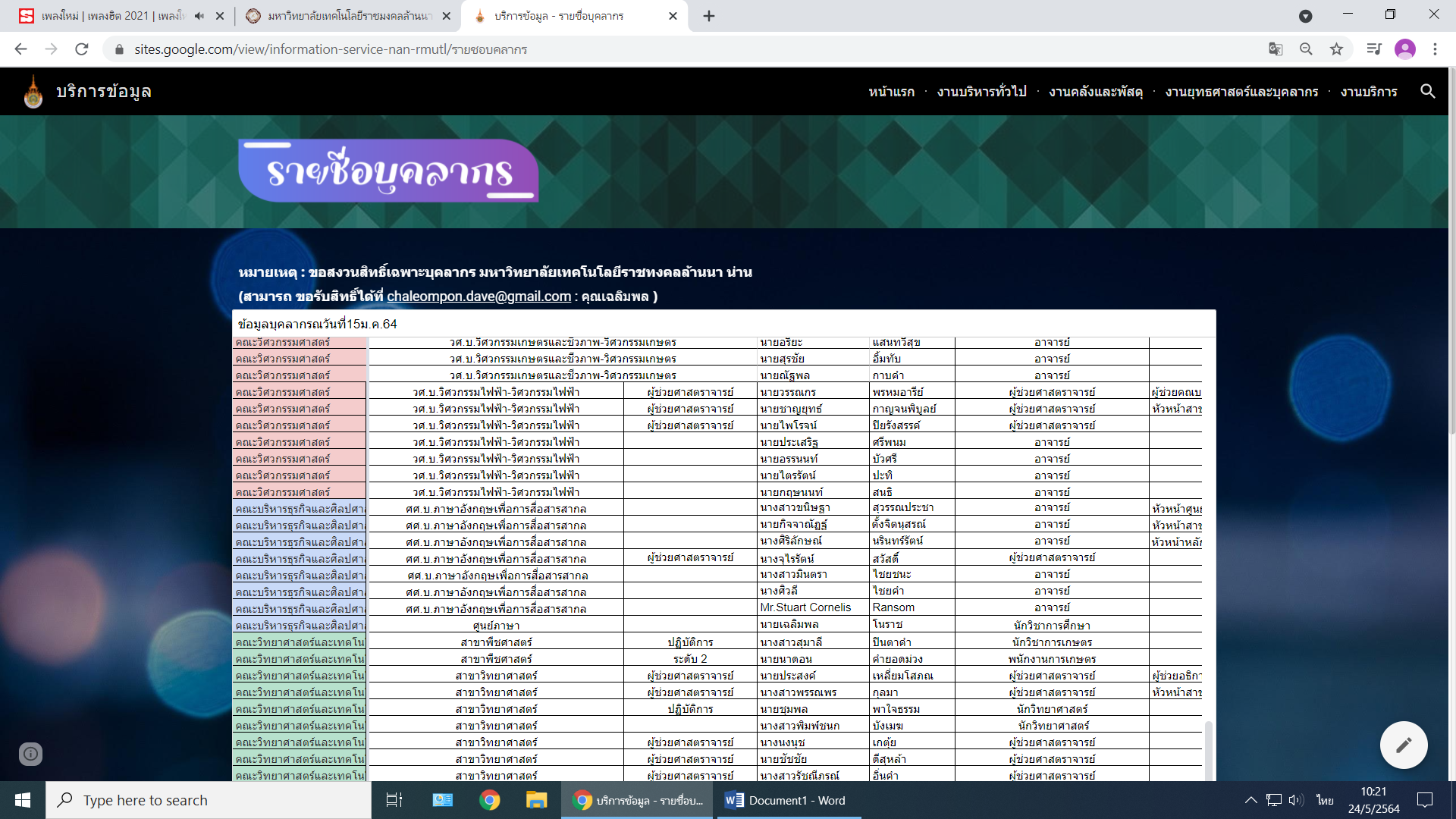 
รูปที่ 3 ภาพแสดงหน้าเว็บเพจเมนู “รายชื่อบุคลากร”  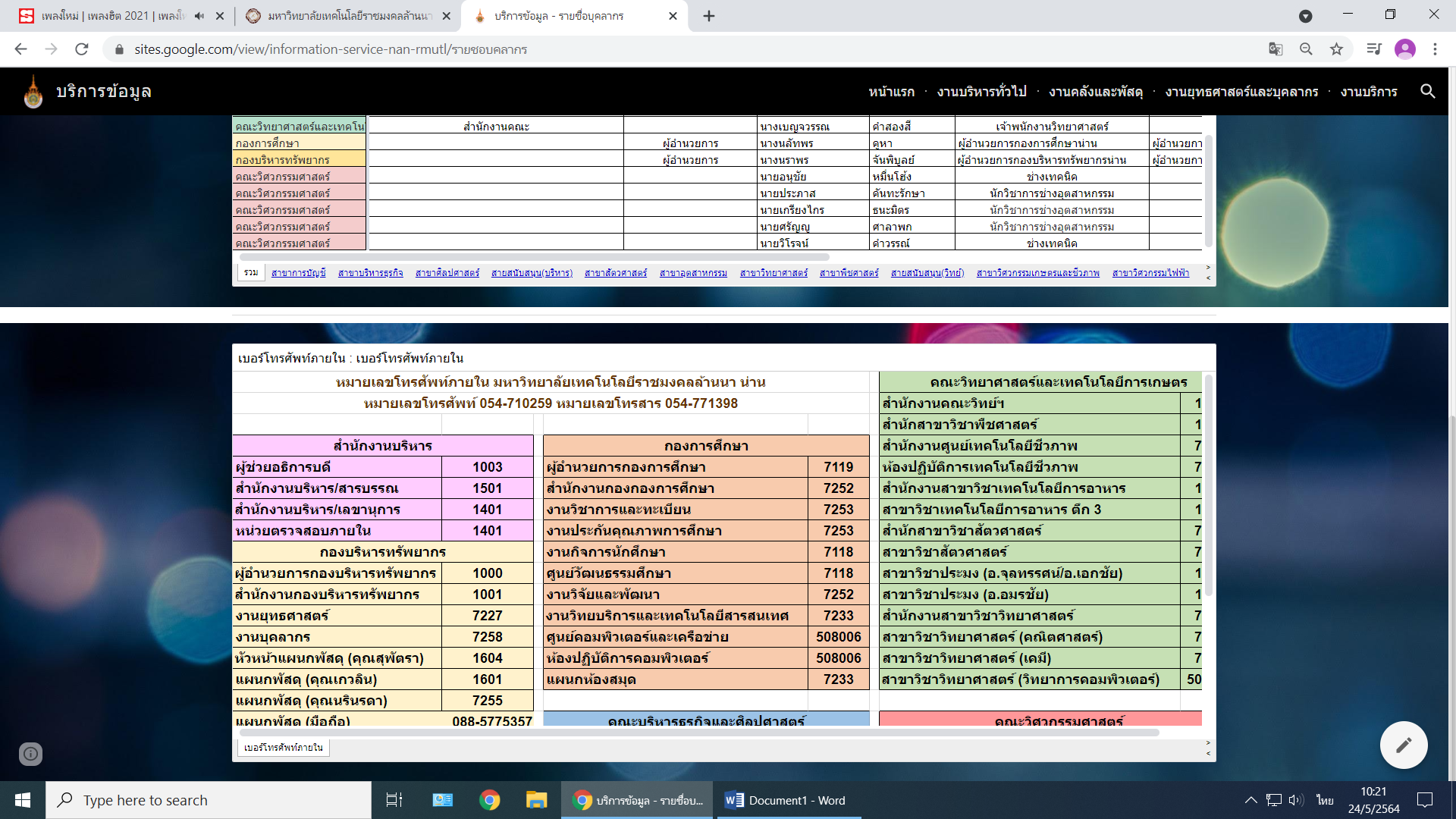 
รูปที่ 4 ภาพแสดงหน้าเว็บเพจข้อมูลเบอร์โทรศัพท์ภายในมหาวิทยาลัย2. กิจกรรมหน้าเว็บเพจเมนู “กิจกรรม” จะเป็นการรวบรวมลิงค์กิจกรรมต่าง ๆ ของมหาวิทยาลัยเทคโนโลยีราชมงคลล้านนา น่าน  โดยแบ่งเป็นหมวดกิจกรรม ได้แก่ การประชุมการสัมมนาและศึกษาดูงาน, วิจัยและบริการวิชาการ, 
การจัดนิทรรศการ/กิจกรรมภายในและภายนอก, กิจกรรมพิเศษและวันสำคัญ, กิจกรรมนักศึกษาและศิลปะวัฒนธรรม และผลงานดีเด่นและได้รับรางวัล ซึ่งผู้ใช้สามารถกดเข้าไปที่ลิงค์เพื่อค้นหาภาพหรือเนื้อหาข่าวของกิจกรรมต่าง ๆ 
ดังรูปที่ 5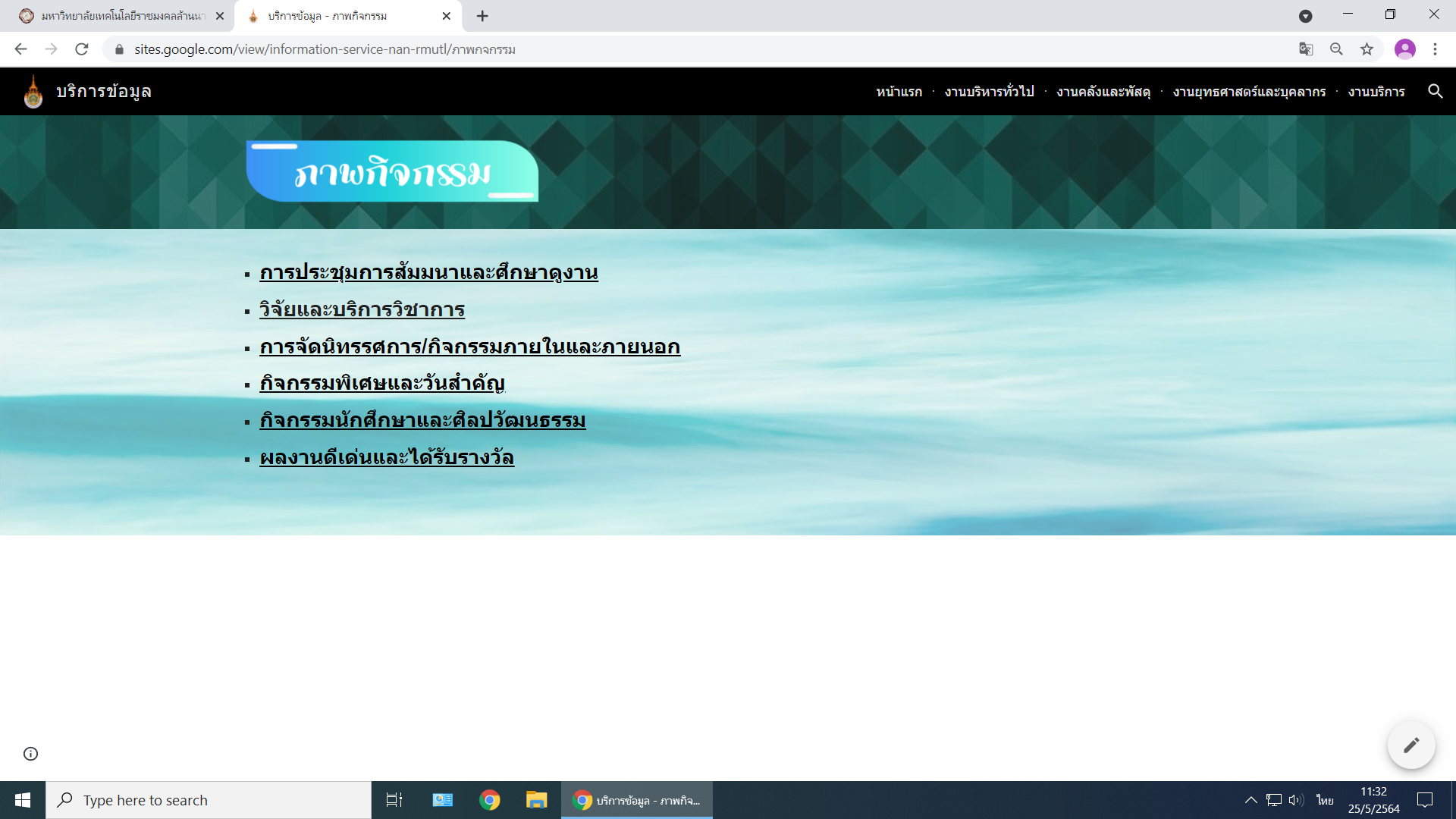 รูปที่ 5 ภาพแสดงหน้าเว็บเพจเมนู “กิจกรรม”เมื่อเลือกเมนูย่อยในหน้าเว็บเพจ “กิจกรรม” ตัวอย่างเช่น เมนูย่อยการประชุมการสัมมนาและศึกษาดูงาน เมื่อเลือกแล้วจะปรากฏ ปีพ.ศ. ให้เลือก โดยเลือกเมนูตามปี พ.ศ. ที่จัดกิจกรรมที่ต้องการค้นหาข้อมูล ซึ่งข้อมูลจะมีตั้งแต่ปี พ.ศ. 2563 (ตุลาคม 2564) เป็นต้นไป  เมื่อเลือกปี พ.ศ. ที่ต้องการแล้วจะปรากฏหน้าลิงค์ภาพกิจกรรม 
ดังรูปที่ 6 และ รูปที่ 7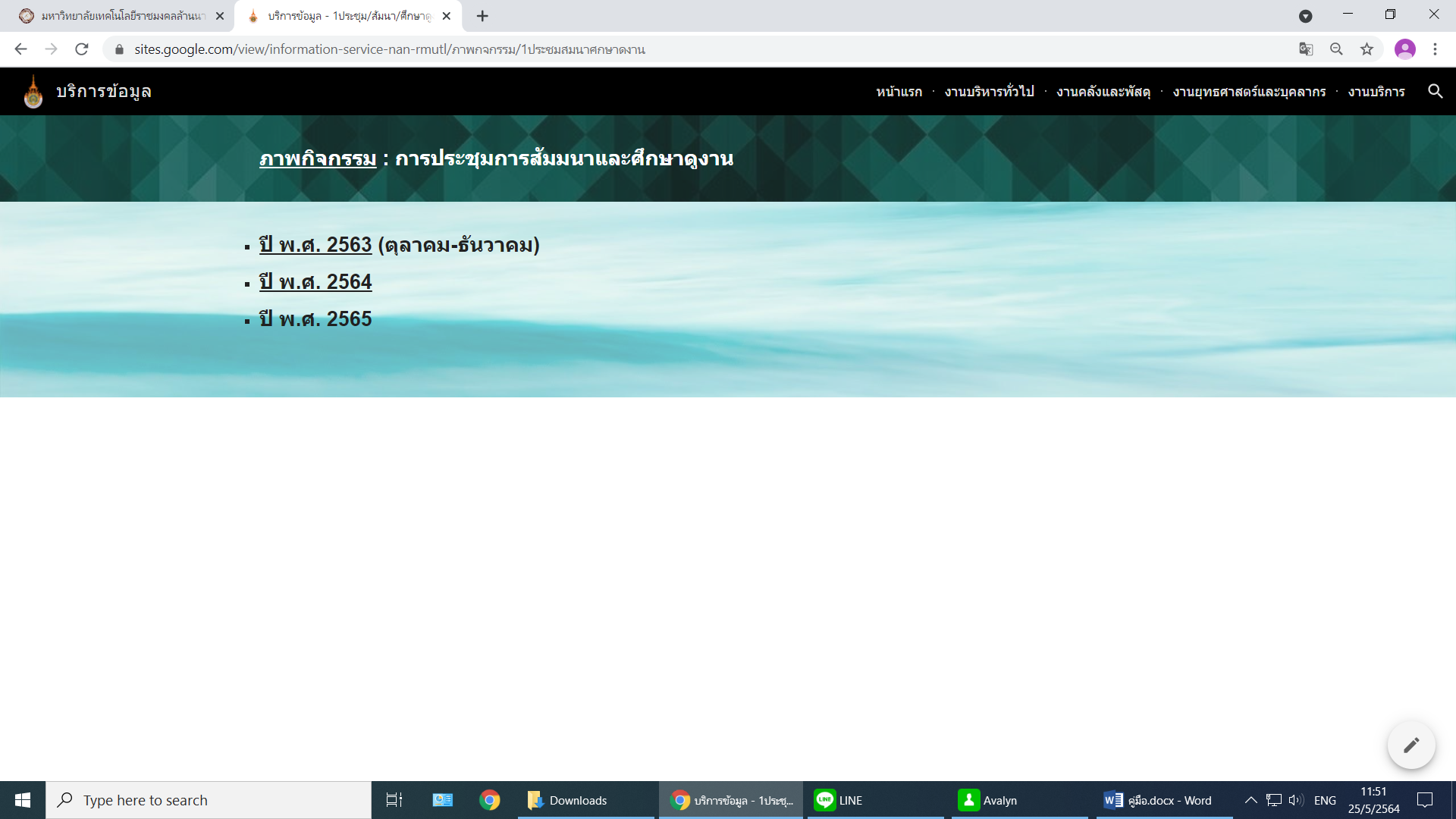 รูปที่ 6 ภาพแสดงหน้าเว็บเพจเมนูย่อย “การประชุมการสัมมนาและศึกษาดูงาน” 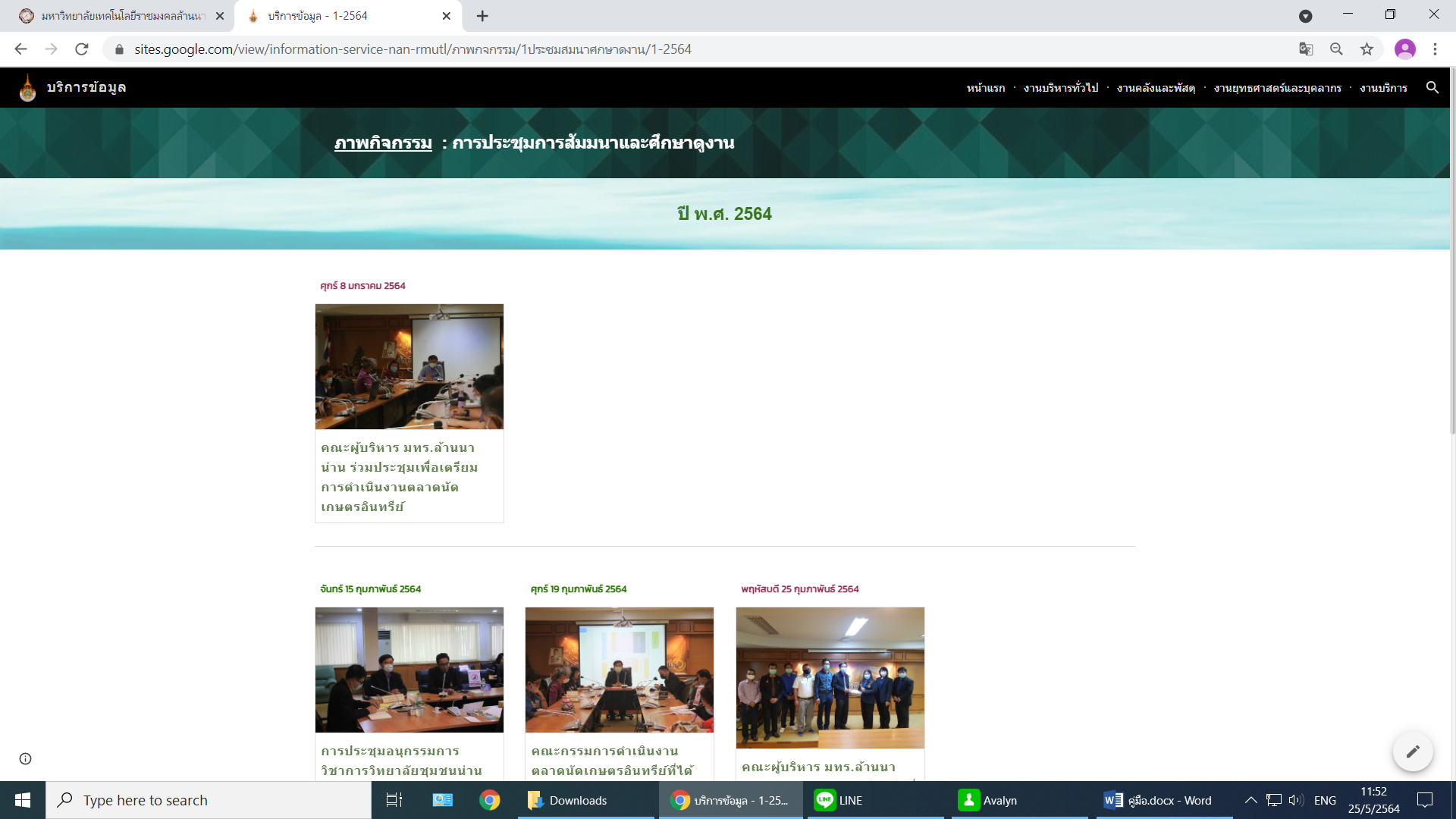 รูปที่ 7 ภาพแสดงหน้าเว็บเพจเมนูย่อย “การประชุมการสัมมนาและศึกษาดูงาน ปี พ.ศ. 2563” 3. แบบฟอร์มหน้าเว็บเพจเมนู “แบบฟอร์ม” จะเป็นการรวบรวมไฟล์เอกสารแบบฟอร์มต่าง ๆ ที่ใช้ภายในมหาวิทยาลัยเทคโนโลยีเทคโนโลยีราชมงคลล้านนา น่าน โดยแบ่งเป็นหมวดงานของกองบริหารทรัพยากรน่าน ได้แก่ บริหารทั่วไป, คลังและพัสดุ, ยุทธศาสตร์และแผน, บุคลากร และบริการ ดังรูปที่ 8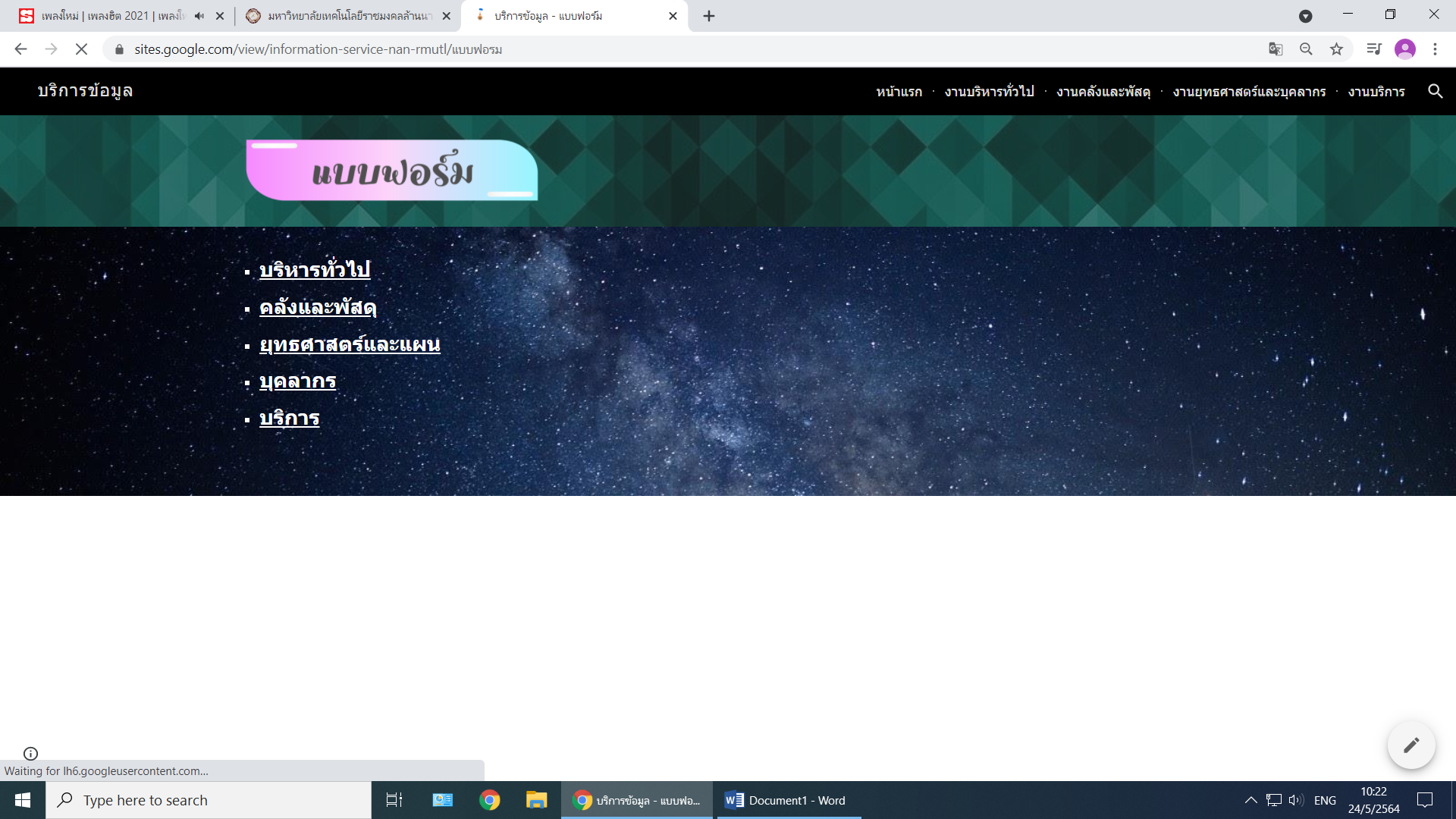 รูปที่ 8 ภาพแสดงหน้าเว็บเพจ “แบบฟอร์ม”เมื่อเลือกเมนูย่อยในหน้าเว็บเพจเมนู “แบบฟอร์ม” ตัวอย่างเช่น เมนูย่อยบริหารทั่วไป เมื่อเลือกแล้วจะปรากฏรายการของแบบฟอร์มต่าง ๆ เป็นไฟล์ .docx และ .pdf   ให้เลือกตามหัวข้อที่ต้องการใช้ สามารถคลิกที่ชื่อไฟล์เพื่อดาวน์โหลด  ดังรูปที่ 9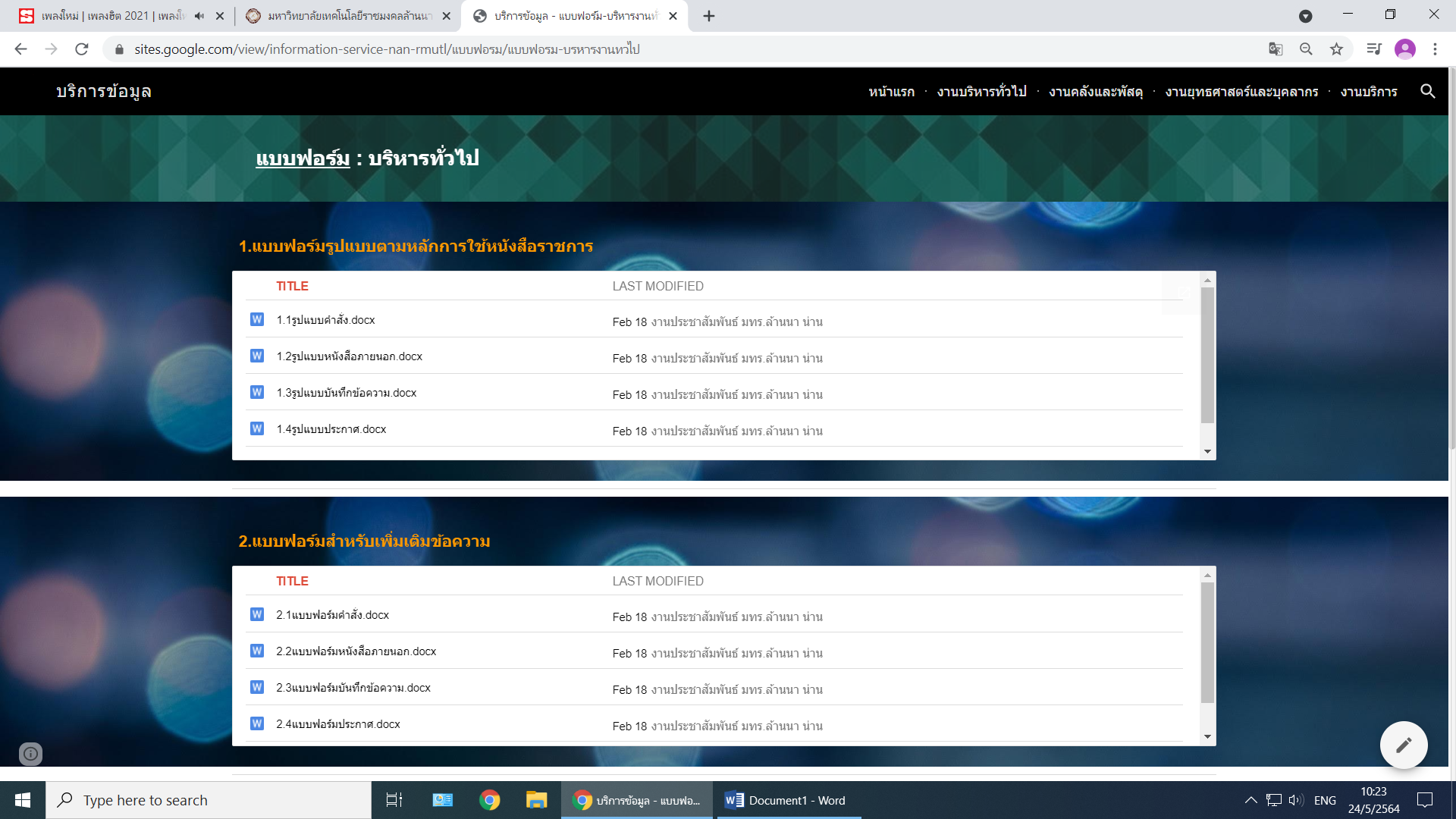 รูปที่ 9 ภาพแสดงหน้าเว็บเพจรายการเอกสารงานบริหารทั่วไป4. คำสั่งหน้าเว็บเพจเมนู “คำสั่ง” จะเป็นการรวบรวมไฟล์เอกสารคำสั่งต่าง ๆ ภายในมหาวิทยาลัยเทคโนโลยีราชมงคลล้านนา น่าน เมื่อเลือกแล้วจะปรากฏปี พ.ศ. ให้เลือก โดยเลือกเมนูตามปี พ.ศ. ที่เราต้องการค้นหาข้อมูล ซึ่งข้อมูลจะมีตั้งแต่ปี พ.ศ. 2564  เป็นต้นไป  เมื่อเลือกปี พ.ศ. ที่ต้องการแล้วจะปรากฏหน้าลิงค์รายการคำสั่ง ดังรูปที่ 10 และรูปที่ 11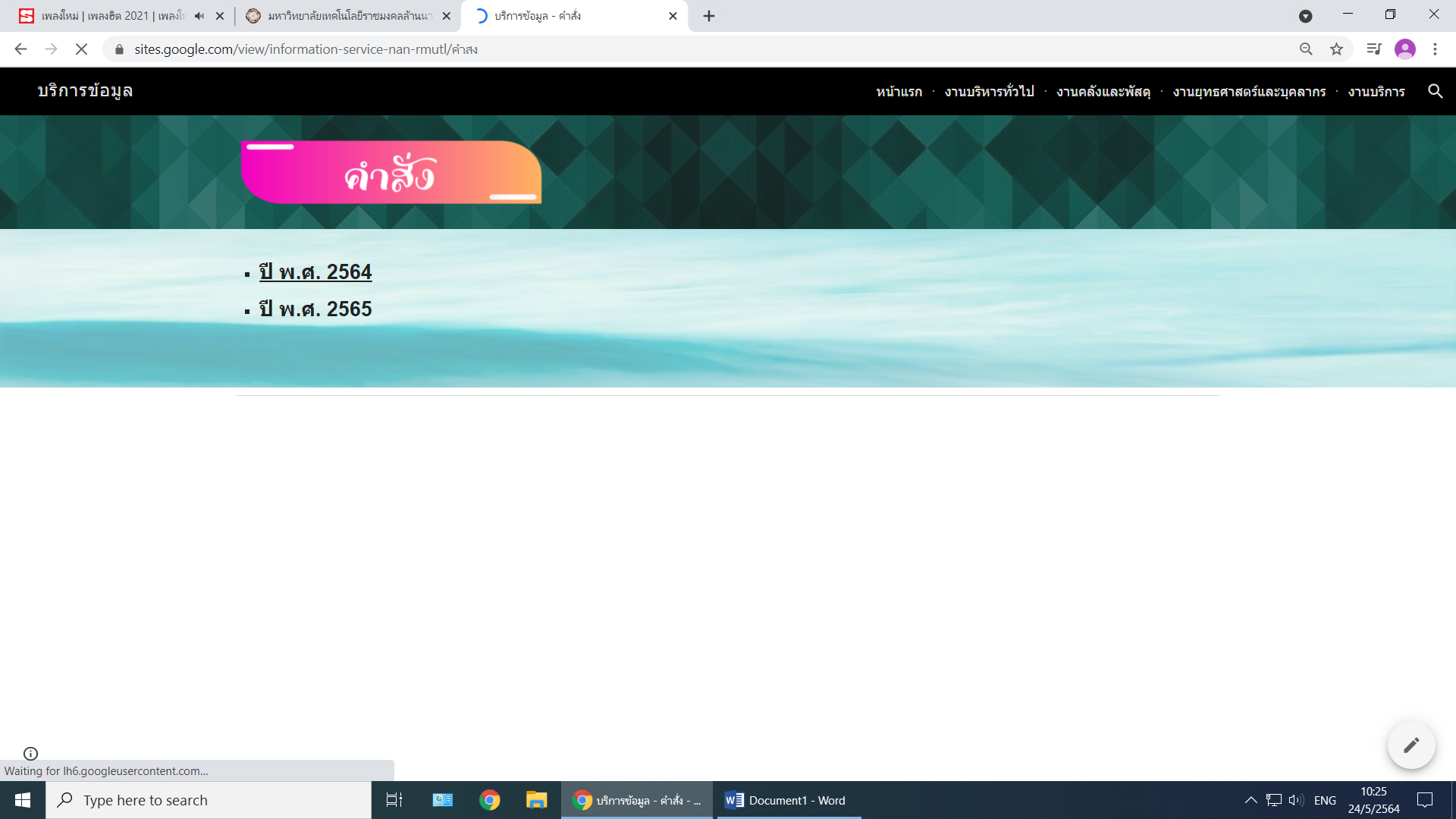 รูปที่ 10 ภาพแสดงหน้าเว็บเพจ “คำสั่ง”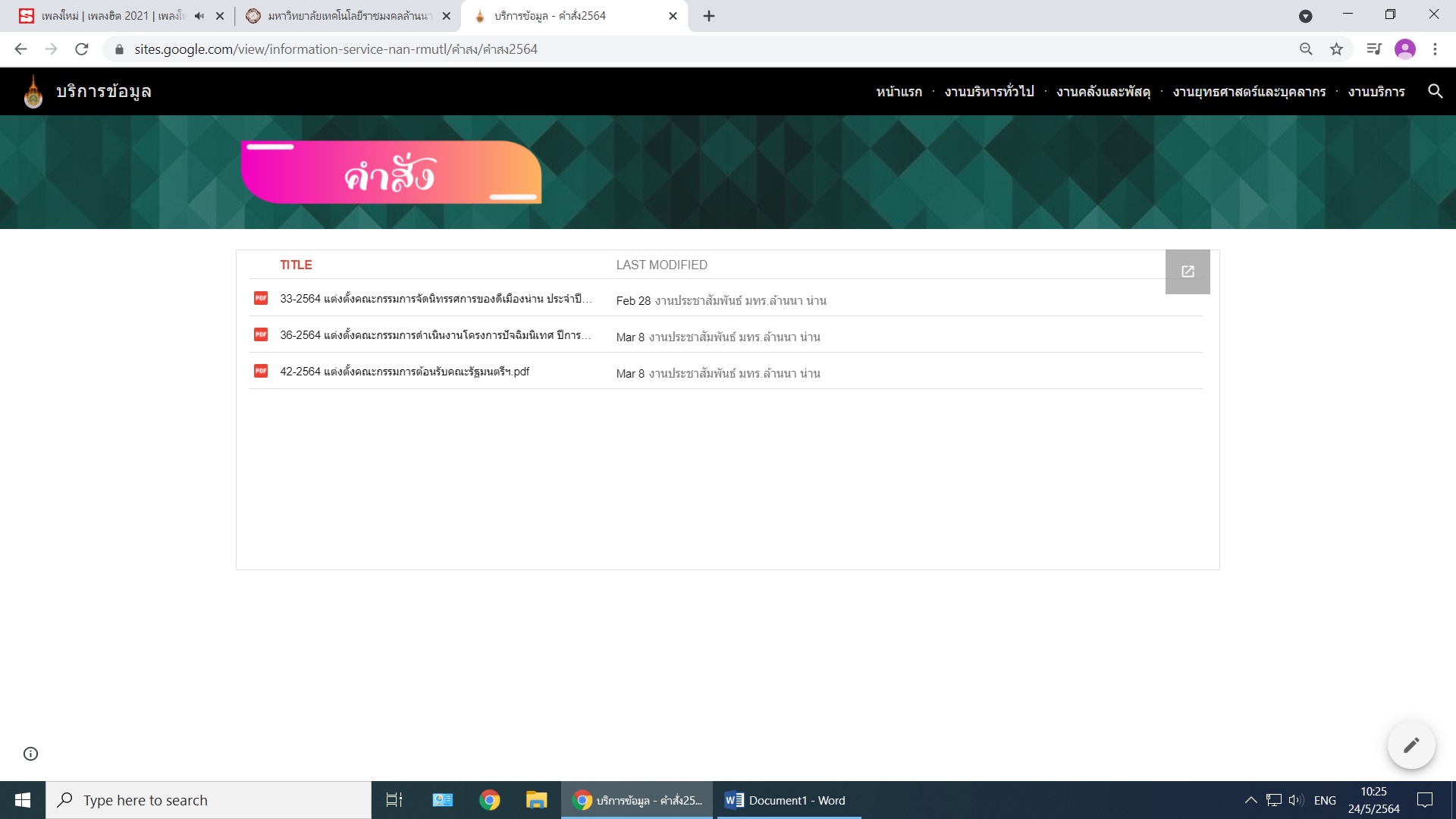 รูปที่ 11 ภาพแสดงหน้าเว็บเพจรายการเอกสารคำสั่ง5. แถบเมนูด้านบนของหน้าเว็บเพจ “บริการข้อมูล”	เป็นลิงค์หน้าเว็บกองบริหารทรัพยากรน่าน ตามหมวดงานต่าง ๆ ของกอง ได้แก่ งานบริหารทั่วไป, งานคลังและพัสดุ, งานยุทธศาสตร์และแผน และงานบริการ เพื่อเพิ่มช่องทางการค้นหาข้อมูลเพื่อนำไปใช้ประโยชน์ทางราชการภายในมหาวิทยาลัย ผ่านทางเข้าเว็บไซต์กองบริหารทรัพยากรน่าน ดังรูปที่ 12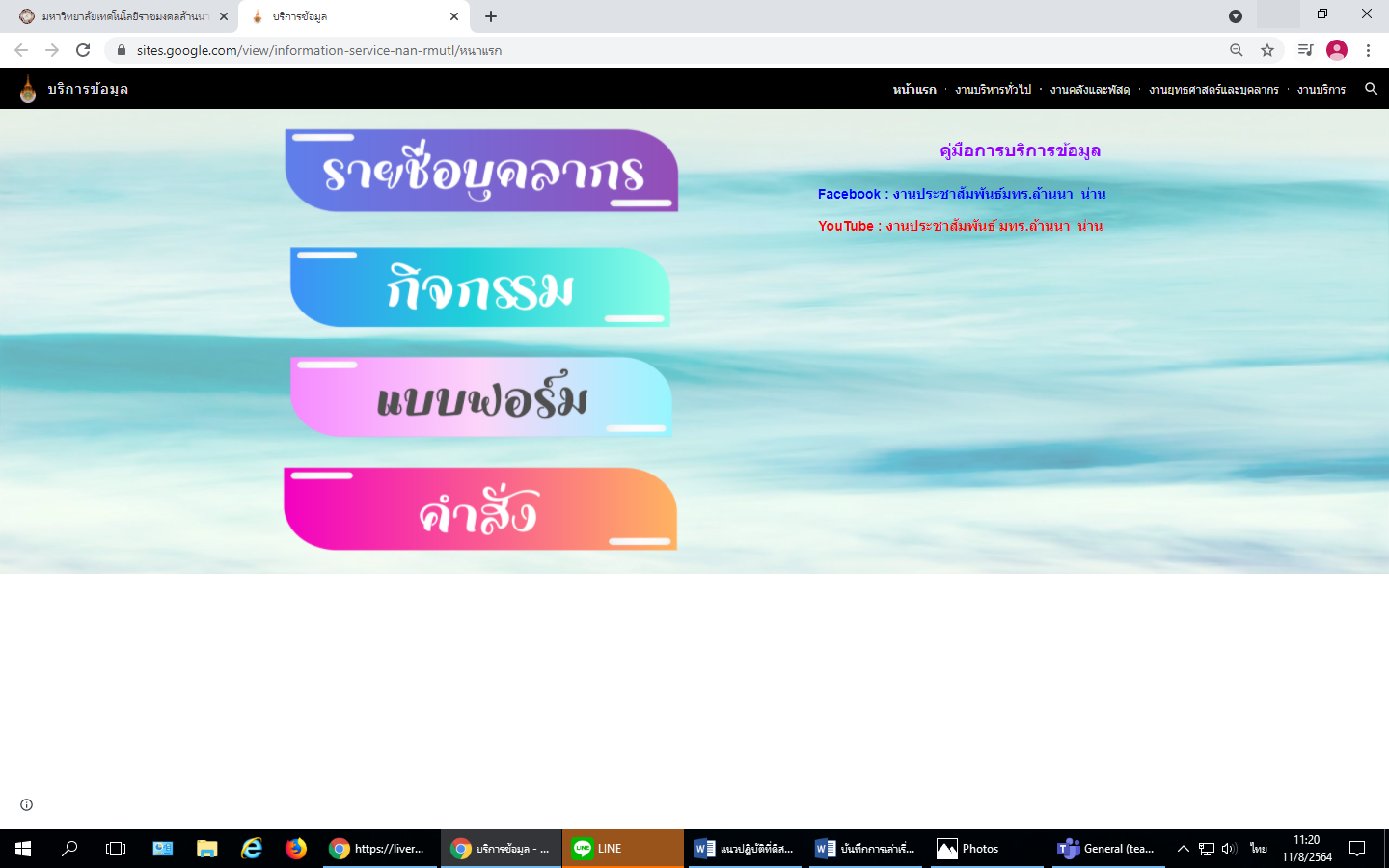 รูปที่ 12 ภาพแสดงแถบเมนูด้านบนของหน้าเว็บเพจแรก “บริการข้อมูล” 5.ความเป็นมา  (ปัญหา วัตถุประสงค์ เป้าหมาย) 	การสืบค้นข้อมูลเป็นจุดเริ่มต้นของการหาข้อมูลเกี่ยวกับเรื่องที่สนใจ  หรือสืบค้นเพื่อศึกษาเอกสารการเขียนบทนำ  เอกสารที่เกี่ยวข้องกับการทำงาน  เพื่อศึกษาและเป็นแนวทางในเรื่องที่ตนเองจะทำ ล้วนแต่ต้องใช้ข้อมูลทั้งนั้น  สำหรับมหาวิทยาลัยเทคโนโลยีราชมงคลล้านนา น่าน มีฐานข้อมูลออน์ไลน์ที่สามารถสืบค้นข้อมูลภายในองค์กรได้ 	จากการวิเคราะห์ปัญหาที่เกิดขึ้นของการสืบค้นข้อมูลภายในเว็บไซต์มหาวิทยาลัยเทคโนโลยีราชมงคลล้านนา น่าน พบว่า ปัจจุบันยังมีการจัดเก็บข้อมูลไม่ครอบคลุมในหลายๆ งาน เช่น ข้อมูลบุคลากร ข้อมูลกิจกรรม ข้อมูลแบบฟอร์มของทุกงาน ข้อมูลคำสั่ง เป็นต้น  ดังนั้นคณะกรรมการจัดการความรู้จึงได้แลกเปลี่ยนเรียนรู้ร่วมกัน เพื่อวิเคราะห์หาข้อมูลภายในองค์กร ข้อมูลใดที่ควรจะต้องเพิ่มลงในเว็บไซต์มหาวิทยาลัย เพื่อให้บุคลากรนำข้อมูลไปใช้ประโยชน์ที่เกี่ยวข้องกับการทำงานของตนเองหรือหน่วยงานได้อย่างสะดวกรวดเร็ว   	วัตถุประสงค์ :  เพื่อสนับสนุนข้อมูลที่เป็นปัจจุบันและสืบค้นข้อมูลภายในองค์กรได้สะดวกรวดเร็ว 	เป้าหมาย :  ร้อยละ80 ผลการประเมินความพึงพอใจของบุคลากรที่มีต่อการจัดการข้อมูลภายในองค์กรเพื่อการสืบค้นข้อมูลอย่างมีประสิทธิภาพ6.แนวทางการปฏิบัติที่ดี (วิธีการ กระบวนการ เครื่องมือการจัดการความรู้ที่ใช้) 	ใช้กระบวนการ 7 ขั้นตอนของ กพร.   	ขั้นตอนที่ 1 การบ่งชี้ความรู้   	1. ประชุมคณะกรรมการจัดการความรู้ เพื่อเลือกประเด็น และเขียนแผนการดำเนินงาน 	ขั้นตอนที่ 2 การสร้างและแสวงหาความรู้ 	เครื่องมือการจัดการความรู้ที่ใช้ : การเล่าเรื่อง   	คณะกรรมการจัดการความรู้แลกเปลี่ยนเรียนรู้ การจัดการข้อมูลภายในองค์กรเพื่อการสืบค้นข้อมูลอย่างมีประสิทธิภาพ  คนละ 3 นาที ให้ครบทุกคน ผู้บันทึกจะต้องบันทึกคำพูดทั้งหมดไว้ โดยยังไม่ต้องสรุปประเด็น 	คณะกรรมการ km ได้มีถ่ายทอด แลกเปลี่ยนความรู้ร่วมกัน จำนวน 5 ครั้ง  ครั้งที่ 1 วันที่ 7 ธ.ค. 2563, ครั้งที่ 2 วันที่ 21 ธ.ค. 2564, ครั้งที่ 3 วันที่ 18 ม.ค. 2564,  ครั้งที่ 4 วันที่ 10 ก.พ. 2564, ครั้งที่ 5 วันที่ 23 ก.พ. 2564 	ขั้นตอนที่ 3 การจัดความรู้ให้เป็นระบบ : รวบรวมข้อมูล จัดประเภท จัดหมวดหมู่ความรู้ สร้างและออกแบบข้อมูลบนเว็บไซต์
 	- ในวันที่ 14 พฤษภาคม 2664  คณะกรรมการ km  ได้ดำเนินการจัดความรู้ให้เป็นระบบเพื่อให้ผู้ใช้สามารถค้นหาและนำความรู้ดังกล่าวไปใช้ประโยชน์ได้ง่ายและรวดเร็ว
 	ขั้นตอนที่ 4 การประมวลและกลั่นกรองความรู้ : ดำเนินการพร้อมกับขั้นตอนที่ 3 โดยทำการวิเคราะห์สังเคราะห์ความรู้แต่ละประเด็น สร้างศัพท์เฉพาะและจัดเก็บอย่างเป็นระบบ  เช่น นำเข้าฐานข้อมูลความรู้บนเว็บไวต์ 	- ในวันที่ 14 พฤษภาคม 2564 คณะกรรมการ km ได้ดำเนินการจัดทำหรือปรับปรุงรูปแบบของเอกสารให้เป็นมาตรฐานเดียวกัน มีการปรับปรุงอภิธานศัพท์ให้ทันสมัยให้ผู้ใช้สามารถนำไปใช้ประโยชน์ได้   	- การเรียบเรียง ตัดต่อ และปรับปรุงเนื้อหาให้มีคุณภาพดีในแง่ต่างๆ เช่น ความครบถ้วน เที่ยงตรง ทันสมัย สอดคล้องและตรงตามความต้องการของผู้ใช้ 	- สร้างและออกแบบหน้าเพจ เพื่อนำขึ้นบนเว็บไซต์ 	ขั้นตอนที่ 5 การเข้าถึงความรู้  	-เผยแพร่องค์ความรู้ผ่านทางออนไลน์ ได้แก่ เว็บไซต์มหาวิทยาลัย, กลุ่มไลน์  เพจประชาสัมพันธ์ 
เป็นต้น 	-ส่งเป็นเอกสารเพื่อเผยแพร่ไปยังคณะ 	ขั้นตอนที่ 6 การแบ่งปันแลกเปลี่ยนเรียนรู้ :
  	- จัดกิจกรรมเวทีแลกเปลี่ยนเรียนรู้จากการนำไปใช้ประโยชน์ โดยเชิญคณะกรรมการ km และบุคลากรที่นำองค์ความรู้ไปใช้ประโยชน์มาร่วมแลกเปลี่ยนข้อมูลกัน  และดำเนินการปรับแก้เนื้อหาจากที่ผู้เข้าร่วมได้ให้ข้อเสนอแนะ 	ขั้นตอนที่ 7 การเรียนรู้  	- จัดทำรายงานการจัดการความรู้ และแนวปฏิบัติที่ดี7.ผลสัมฤทธิ์  (ผลสัมฤทธิ์ด้านต่าง ๆ ได้แก่ เชิงคุณภาพ เชิงปริมาณ รางวัลที่ได้รับ การเป็นแบบอย่างที่ดีให้กับหน่วยงานต่าง ๆ ฯลฯ)          สามารถสืบค้นข้อมูลตามหมวดรายชื่อบุคลากร, หมวดกิจกรรม, หมวดแบบฟอร์ม, หมวดคำสั่ง  ได้อย่างสะดวกรวดเร็ว และผลการประเมินความพึงพอใจของบุคลากรที่มีต่อการจัดการข้อมูลภายในองค์กรเพื่อการสืบค้นข้อมูลอย่างมีประสิทธิภาพ เท่ากับ ร้อยละ 100  8.ปัจจัยความสำเร็จ  (สรุปเป็นข้อๆ) 	1. การมีส่วนร่วมของเจ้าหน้าที่ของกองและคณะ ในการแลกเปลี่ยนเรียนรู้ร่วมกัน ที่มาจากการปฏิบัติงานของหลายหน่วยงาน  และสามารถทำงานร่วมกันจนประสบความสำเร็จได้
 	2. เจ้าหน้าที่มีความพร้อมที่จะนำเทคโนโลยีมาช่วยในการแลกเปลี่ยนเรียนรู้ 	 	3. เว็บไซต์มหาวิทยาลัยเทคโนโลยีราชมงคลล้านนา น่าน ได้ปรับปรุงข้อมูลให้สามารถสืบค้นข้อมูลตามหมวดรายชื่อบุคลากร, หมวดกิจกรรม, หมวดแบบฟอร์ม, หมวดคำสั่ง  ได้อย่างสะดวกรวดเร็ว 	4. ข้อมูลเป็นปัจจุบันและแก้ไขปัญหาความผิดลาดในการทำเอกสารราชการที่มีการอ้างอิงข้อมูลดังกล่าว
  	9.ปัญหาอุปสรรคและข้อเสนอแนะ แนวทางการพัฒนาต่อไป
 	ปัญหา 	1. การแลกเปลี่ยนเรียนรู้จะต้องมีการพบปะ พูดคุยกันหลายครั้ง ทำให้เจ้าหน้าที่บางคนมีภารกิจอื่นไม่สามารถเข้าร่วมได้ทุกครั้ง
 	2. มีเจ้าหน้าที่ที่สามารถสร้างเว็บเพจได้ เพียง 1 คน ทำให้การสร้างเว็บเพจใช้เวลานาน เพราะทำเพียงคนเดียว และเจ้าหน้าที่ที่สร้างเว็บเพจ มีภาระหน้าที่อื่น ๆ 
 	3. กรณีข้อมูลภายในองค์กร มีการเปลี่ยนแปลง เช่น เปลี่ยนแปลงแบบฟอร์มใหม่  แต่หน่วยงานที่เปลี่ยนแปลงไม่ได้แจ้งผู้กำกับดูแลเว็บเพจ ทำให้ข้อมูลไม่เป็นปัจจุบัน    	ข้อเสนอแนะ
 	1. ปรับเปลี่ยนวิธีการแลกเปลี่ยนเรียนรู้ทางระบบออนไลน์ และประสานผู้เข้าร่วมก่อนล่วงหน้า 1 วัน
 	2. มหาวิทยาลัยควรแต่งตั้งผู้ดูแลระบบ เพื่อให้สามารถอัพเดทข้อมูลให้เป็นปัจจุบัน
 	3. แจ้งหน่วยงานต่าง ๆ ทราบ หากมีการเปลี่ยนแปลงข้อมูลบุคลากร และแบบฟอร์ม  ให้แจ้งผู้ดูแลระบบ เพื่อให้ข้อมูลเป็นปัจจุบัน
 	แนวทางการพัฒนาต่อไป
 	1. ควรดำเนินการเพิ่มข้อมูลในงานอื่น ๆ ที่จำเป็น เพื่อการสืบค้นข้อมูลได้สะดวก รวดเร็ว 
 	2. ควรมีการปรับปรุงข้อมูลให้เป็นปัจจุบันและดำเนินการอย่างต่อเนื่อง ************ประชุมคณะกรรมการจัดการความรู้ วันที่ 25 พฤศจิกายน 2564 ประชุมคณะกรรมการจัดการความรู้ วันที่ 25 พฤศจิกายน 2564 เลือกประเด็นเขียนแผนการดำเนินงาน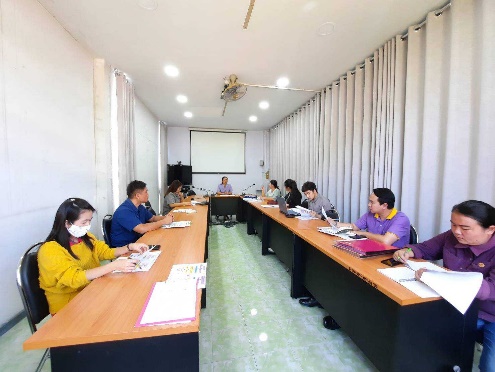 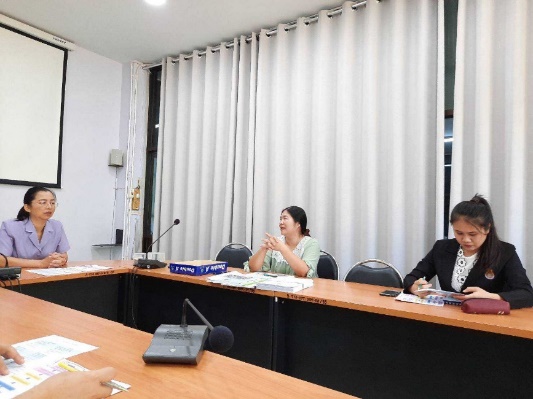 การบ่งชี้และคัดเลือกความรู้ที่ต้องจัดการ 	ขอบเขตของ KM  ประจำปีการศึกษา 2563
 	คณะกรรมการบริหารจัดการความรู้ ได้พิจารณาแล้วเห็นว่าประเด็นยุทธศาสตร์ที่มหาวิทยาลัยจะนำการจัดการความรู้ไปประยุกต์ใช้ ได้แก่
 	ยุทธศาสตร์  ยุทธศาสตร์พัฒนาการบริหารจัดการและการสร้างฐานวัฒนธรรมองค์กร
 	เป้าประสงค์ เพื่อมหาวิทยาลัยมีการบริหารจัดการอย่างมีธรรมาภิบาลเพิ่มประสิทธิภาพและประสิทธิผลและสร้างค่านิยมร่วม          องค์ความรู้ที่ได้  : การจัดการข้อมูลภายในองค์กรเพื่อการสืบค้นข้อมูลอย่างมีประสิทธิภาพ  คือ ข้อมูลที่พร้อมจะสามารถนำมาใช้ประโยชน์ได้ในทันที การจัดการข้อมูลจะเกิดประโยชน์สูงสุดหรือประสิทธิภาพสูงสุดก็ต่อเมื่อผู้ใช้ข้อมูลสามารถใช้ข้อมูลที่ต้องการได้อย่างรวดเร็ว ถูกต้อง และเป็นกลางมากที่สุด เพื่อจะได้นำข้อมูลเหล่า นั้นมาช่วยในการตัดสินใจหรือนำไปใช้ประโยชน์อื่นๆ ต่อไปใน ปัจจุบันนี้ข้อมูลต่างๆ ได้ถูกจัดการไว้อย่างเป็นระเบียบ โดยเก็บไว้ในสิ่งที่เรียกว่า แฟ้ม (File) การบ่งชี้และคัดเลือกความรู้ที่ต้องจัดการ 	ขอบเขตของ KM  ประจำปีการศึกษา 2563
 	คณะกรรมการบริหารจัดการความรู้ ได้พิจารณาแล้วเห็นว่าประเด็นยุทธศาสตร์ที่มหาวิทยาลัยจะนำการจัดการความรู้ไปประยุกต์ใช้ ได้แก่
 	ยุทธศาสตร์  ยุทธศาสตร์พัฒนาการบริหารจัดการและการสร้างฐานวัฒนธรรมองค์กร
 	เป้าประสงค์ เพื่อมหาวิทยาลัยมีการบริหารจัดการอย่างมีธรรมาภิบาลเพิ่มประสิทธิภาพและประสิทธิผลและสร้างค่านิยมร่วม          องค์ความรู้ที่ได้  : การจัดการข้อมูลภายในองค์กรเพื่อการสืบค้นข้อมูลอย่างมีประสิทธิภาพ  คือ ข้อมูลที่พร้อมจะสามารถนำมาใช้ประโยชน์ได้ในทันที การจัดการข้อมูลจะเกิดประโยชน์สูงสุดหรือประสิทธิภาพสูงสุดก็ต่อเมื่อผู้ใช้ข้อมูลสามารถใช้ข้อมูลที่ต้องการได้อย่างรวดเร็ว ถูกต้อง และเป็นกลางมากที่สุด เพื่อจะได้นำข้อมูลเหล่า นั้นมาช่วยในการตัดสินใจหรือนำไปใช้ประโยชน์อื่นๆ ต่อไปใน ปัจจุบันนี้ข้อมูลต่างๆ ได้ถูกจัดการไว้อย่างเป็นระเบียบ โดยเก็บไว้ในสิ่งที่เรียกว่า แฟ้ม (File) ครั้งที่ 1 วันที่ 7 ธ.ค. 2563
แลกเปลี่ยนเรียนรู้ ข้อมูลที่จะนำมาจัดการบนเว็บเพจมทร.ล้านนา น่าน จากที่คณะกรรมการ พบเจอปัญหาข้อมูลภายในมหาวิทยาลัย ที่ไม่สามารถสืบค้นได้บนเว็บไซต์มหาวิทยาลัยและสามารถสืบค้นบนเว็บไซต์ได้แต่ข้อมูลไม่เป็นปัจจุบัน   คณะกรรมการจึงสรุปข้อมูลที่จะนำไปขึ้นบนเว็บไซต์มหาวิทยาลัย ควรจะแบ่งตามหมวด เพื่อให้การสืบค้นสะดวก รวดเร็วและง่ายต่อการสืบค้น  ซึ่งประกอบด้วย1. หมวดบุคลากร 2. หมวดกิจกรรม 
3. หมวดงานคลังและพัสดุ  4. หมวดแบบฟอร์ม 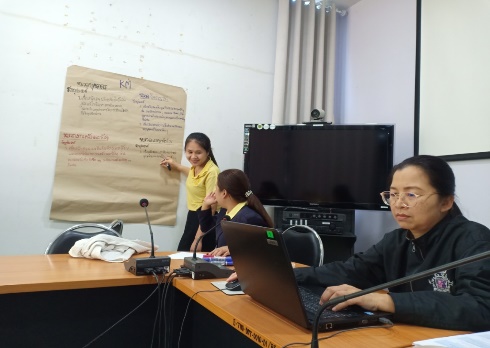 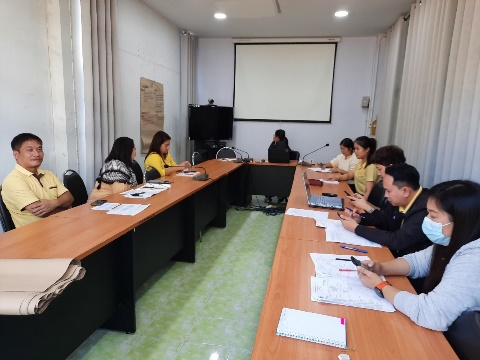 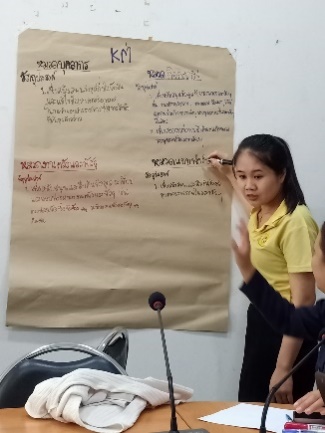 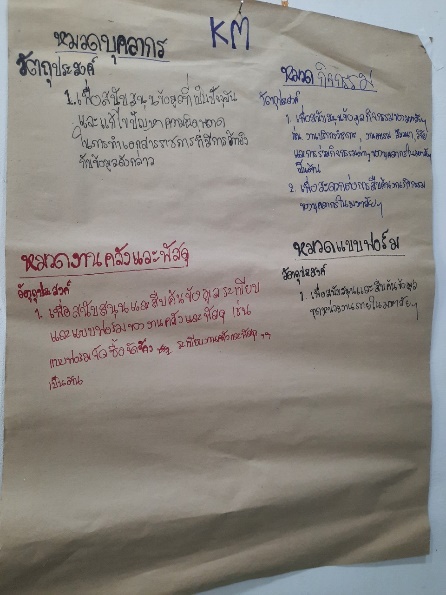 ครั้งที่ 2 วันที่ 21 ธ.ค. 2564ข้อมูลที่คณะกรรมการ km ได้แลกเปลี่ยนเรียนรู้ร่วมกัน  ข้อมูลจะถูกแบ่งเป็น 4 หมวด  ได้แก่ หมวดบุคลากร หมวดกิจกรรม หมวดแบบฟอร์ม หมวดงานคลังและพัสดุ  และกำหนดหัวข้อย่อยของแต่ละหมวด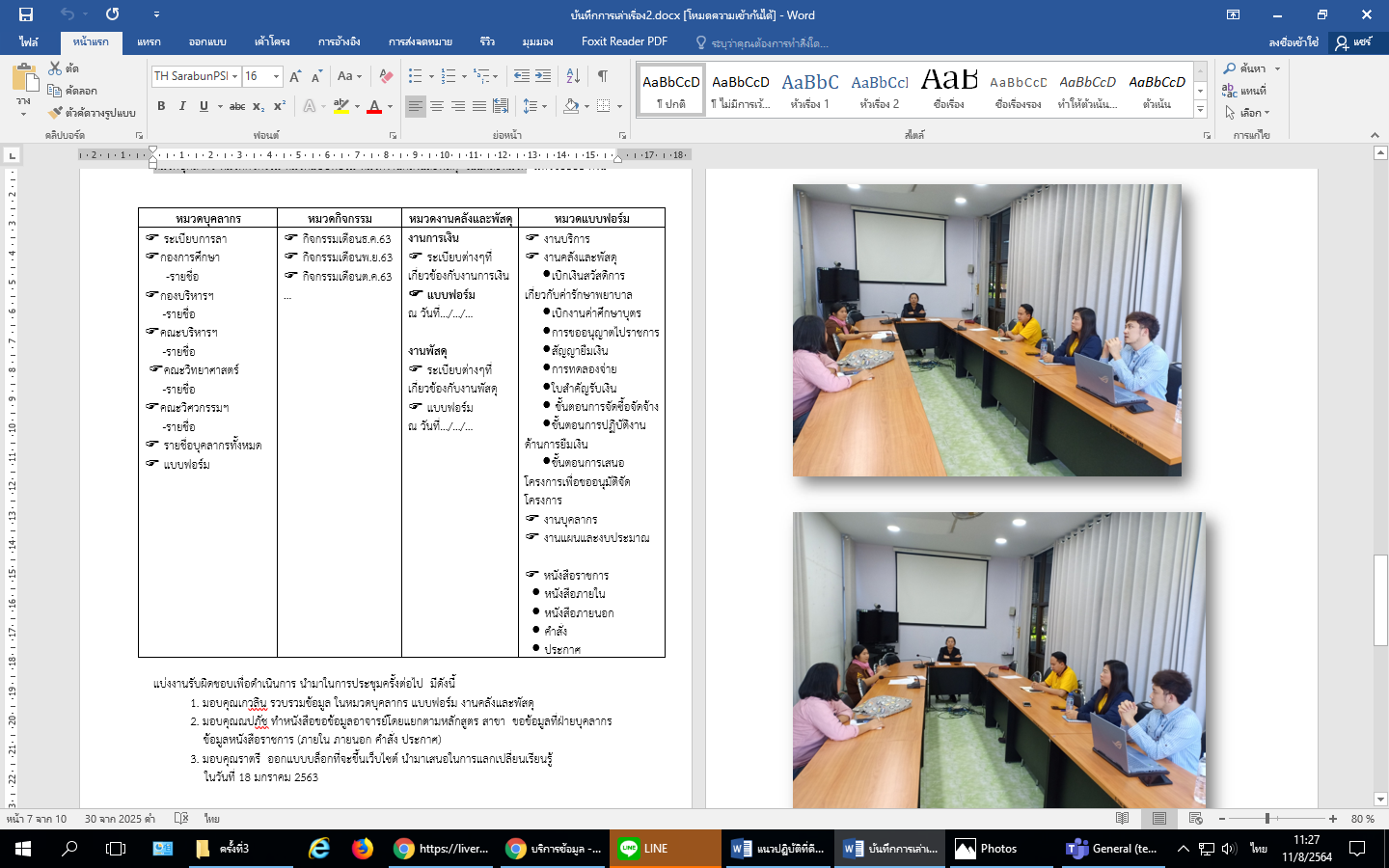 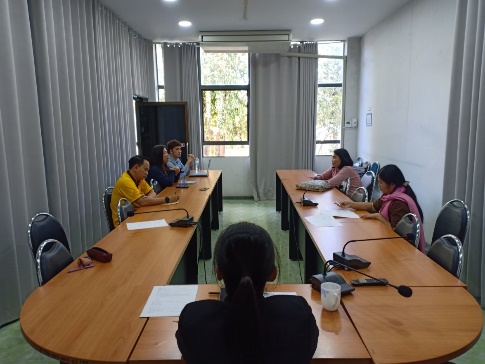 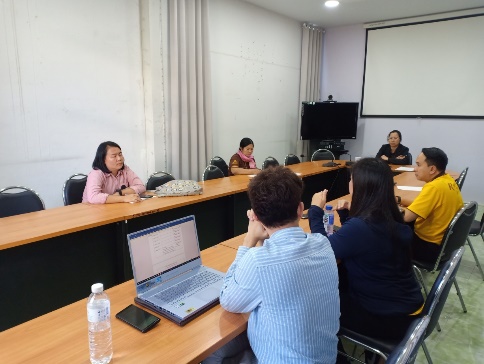 ครั้งที่ 3 วันที่ 18 ม.ค. 2564นำเสนอออกแบบเว็บไซต์ การจัดการข้อมูลภายในองค์กรเพื่อการสืบค้นข้อมูล 
(ครั้งที่ 1 ในการออกแบบ)ครั้งที่ 3 วันที่ 18 ม.ค. 2564นำเสนอออกแบบเว็บไซต์ การจัดการข้อมูลภายในองค์กรเพื่อการสืบค้นข้อมูล 
(ครั้งที่ 1 ในการออกแบบ)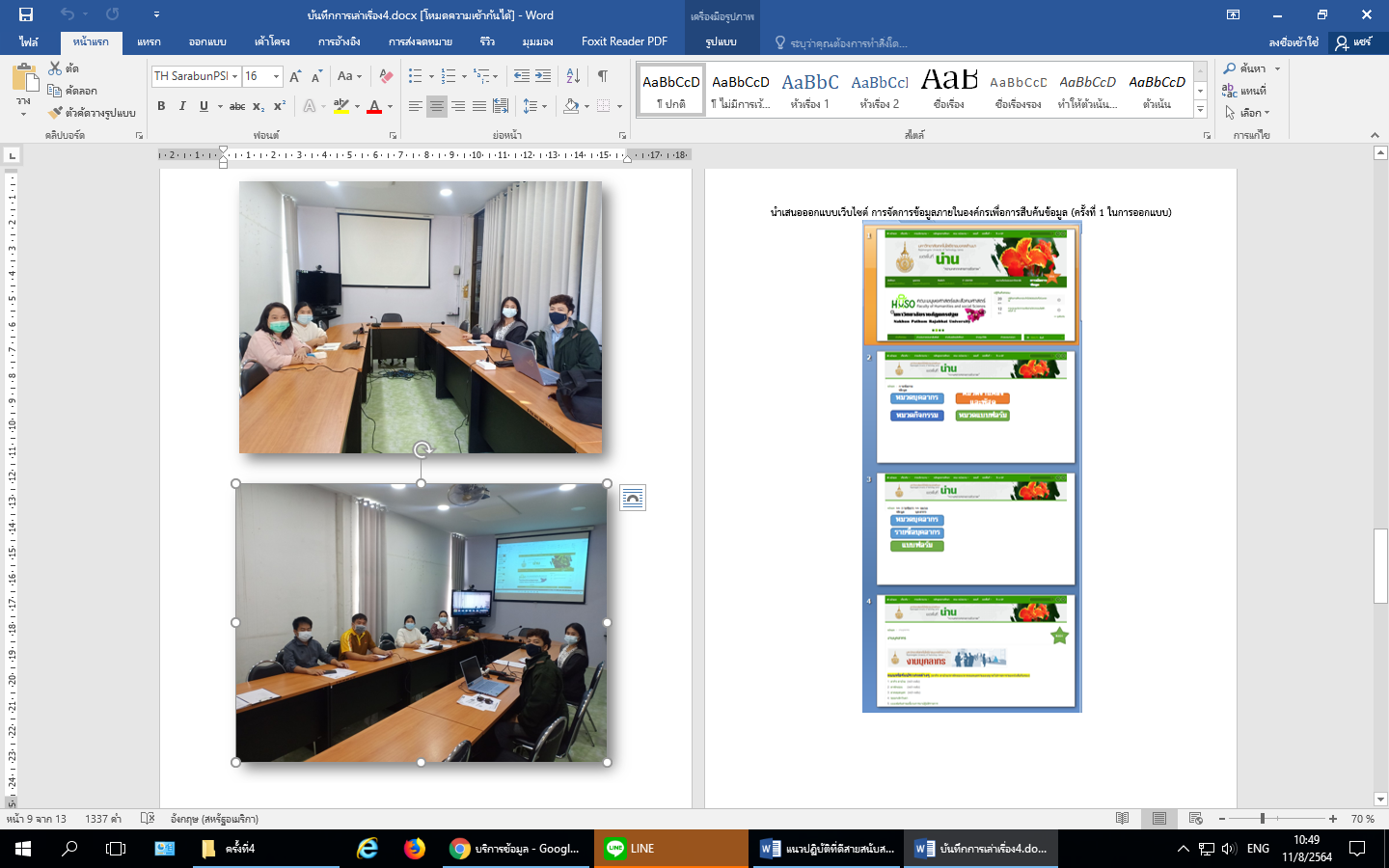 ครั้งที่ 4 วันที่ 10 ก.พ. 2564สรุปการแลกเปลี่ยนเรียนรู้ การนำเสนอออกแบบเว็บไซต์
 	1. การออกแบบเว็บเพจที่ดี
 		- ตามข้อมูลที่คุณเบญจวรรณ คุณณปภัช เสนอ
 	2. ปรับแก้ไขข้อความ ย้ายเมนู  เพิ่มเติมข้อความ เนื้อหา  
 	 	- ปรับย้ายเมนู บริการข้อมูล  ให้แยกออกจากกองบริหารทรัพยากร 		- ปรับแก้ ข้อความคลังข้อมูล เป็น บริการข้อมูล  
 	 	- ปรับแก้ ข้อความภาพกิจกรรม เป็น กิจกรรม
 	 	- ปรับแก้ แบบฟอร์มต่าง ๆ เป็นแบบฟอร์ม.....(ชื่อตามหมวด)
 	 	-. เพิ่มเติม ข้อมูล ณ วันที่ ต่อท้ายข้อมูลที่เรา up แต่ละครั้ง 	3. ไฟล์ที่ใช้ในการนำเสนอ  เพื่อเกิดความสะดวกแก่ผู้ใช้งาน 
 	 	- word, excel , pdf, powerpoint  (ตามความต้องการของแต่ละงานให้มา)ครั้งที่ 4 วันที่ 10 ก.พ. 2564สรุปการแลกเปลี่ยนเรียนรู้ การนำเสนอออกแบบเว็บไซต์
 	1. การออกแบบเว็บเพจที่ดี
 		- ตามข้อมูลที่คุณเบญจวรรณ คุณณปภัช เสนอ
 	2. ปรับแก้ไขข้อความ ย้ายเมนู  เพิ่มเติมข้อความ เนื้อหา  
 	 	- ปรับย้ายเมนู บริการข้อมูล  ให้แยกออกจากกองบริหารทรัพยากร 		- ปรับแก้ ข้อความคลังข้อมูล เป็น บริการข้อมูล  
 	 	- ปรับแก้ ข้อความภาพกิจกรรม เป็น กิจกรรม
 	 	- ปรับแก้ แบบฟอร์มต่าง ๆ เป็นแบบฟอร์ม.....(ชื่อตามหมวด)
 	 	-. เพิ่มเติม ข้อมูล ณ วันที่ ต่อท้ายข้อมูลที่เรา up แต่ละครั้ง 	3. ไฟล์ที่ใช้ในการนำเสนอ  เพื่อเกิดความสะดวกแก่ผู้ใช้งาน 
 	 	- word, excel , pdf, powerpoint  (ตามความต้องการของแต่ละงานให้มา)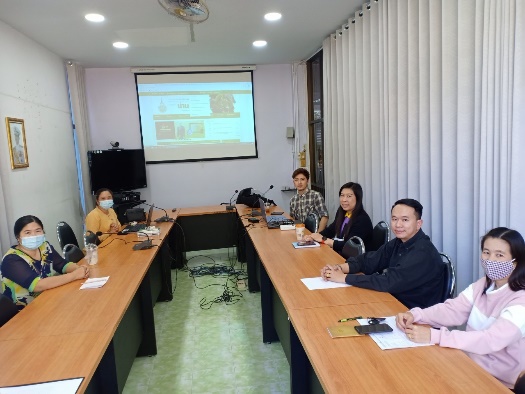 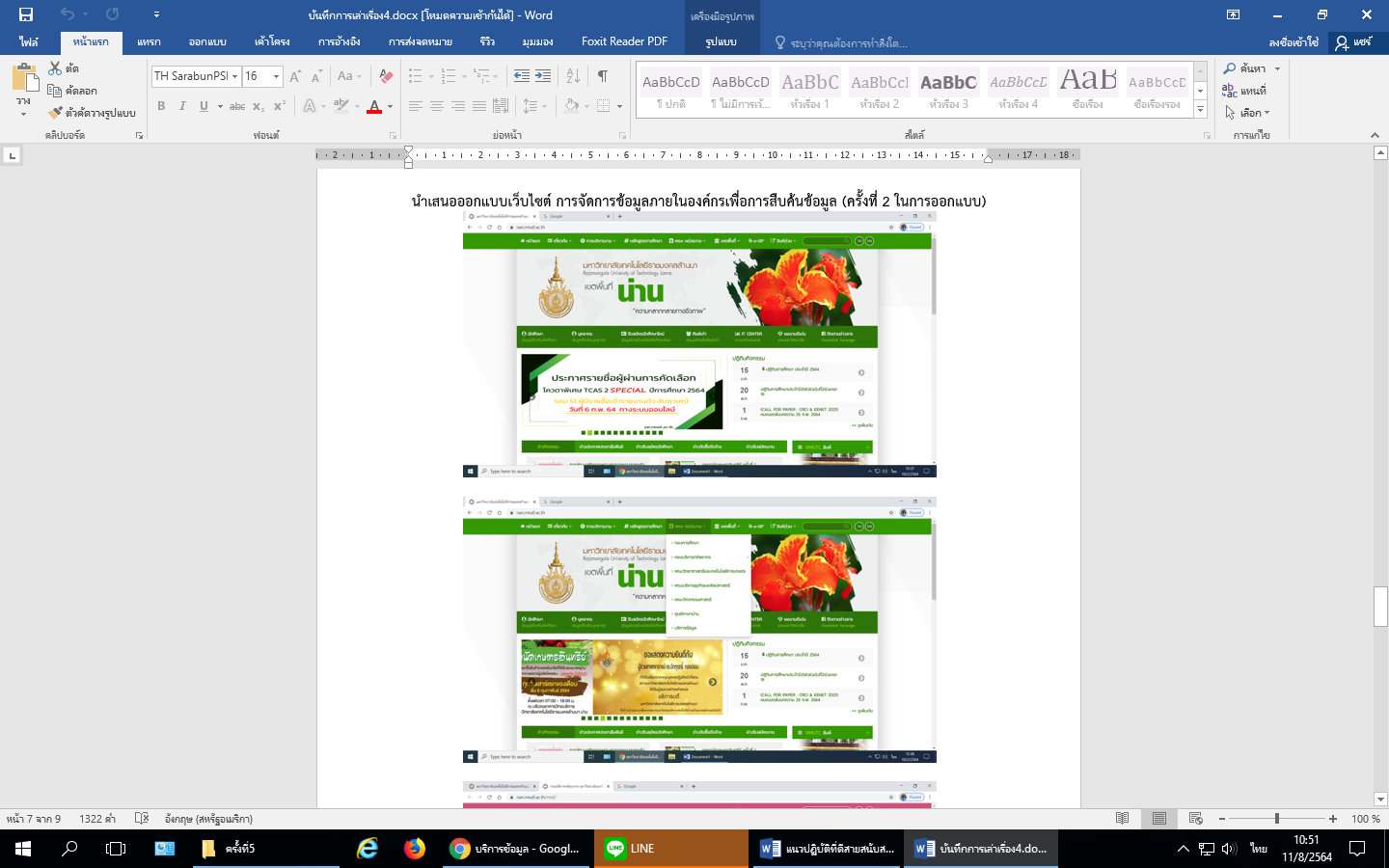 ครั้งที่ 5 วันที่ 23 ก.พ. 2564สรุปการแลกเปลี่ยนเรียนรู้ ไปปรับปรุงหน้าเว็บไซต์ ตามข้อเสนอแนะของคณะกรรมการ  km 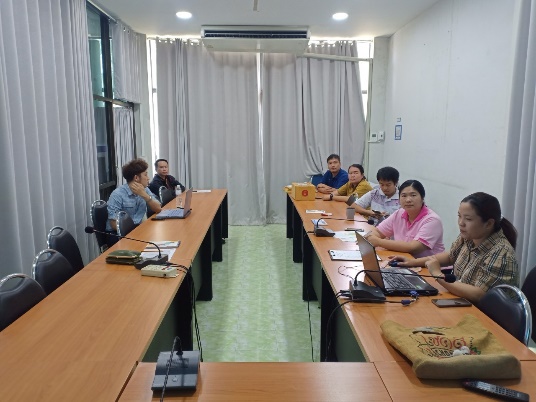 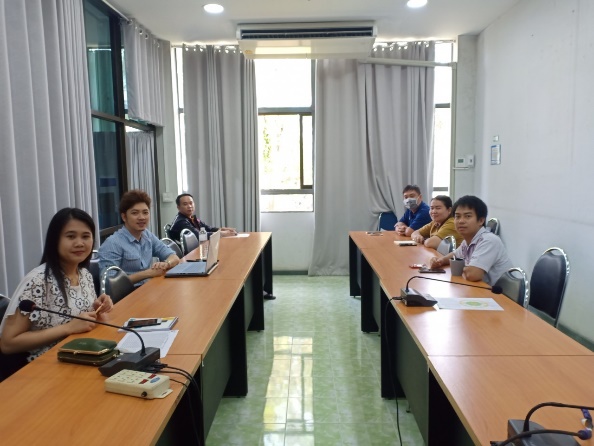 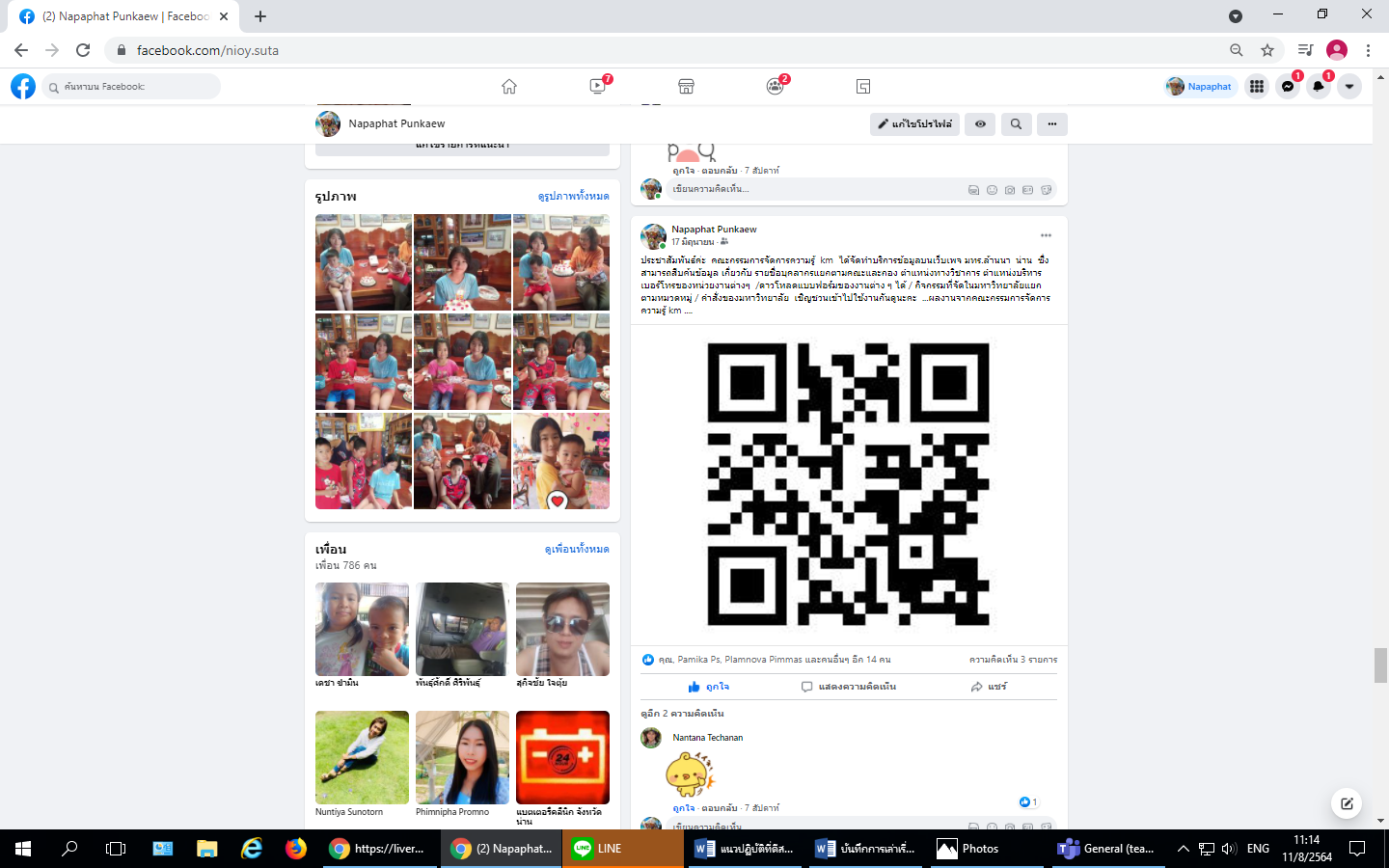 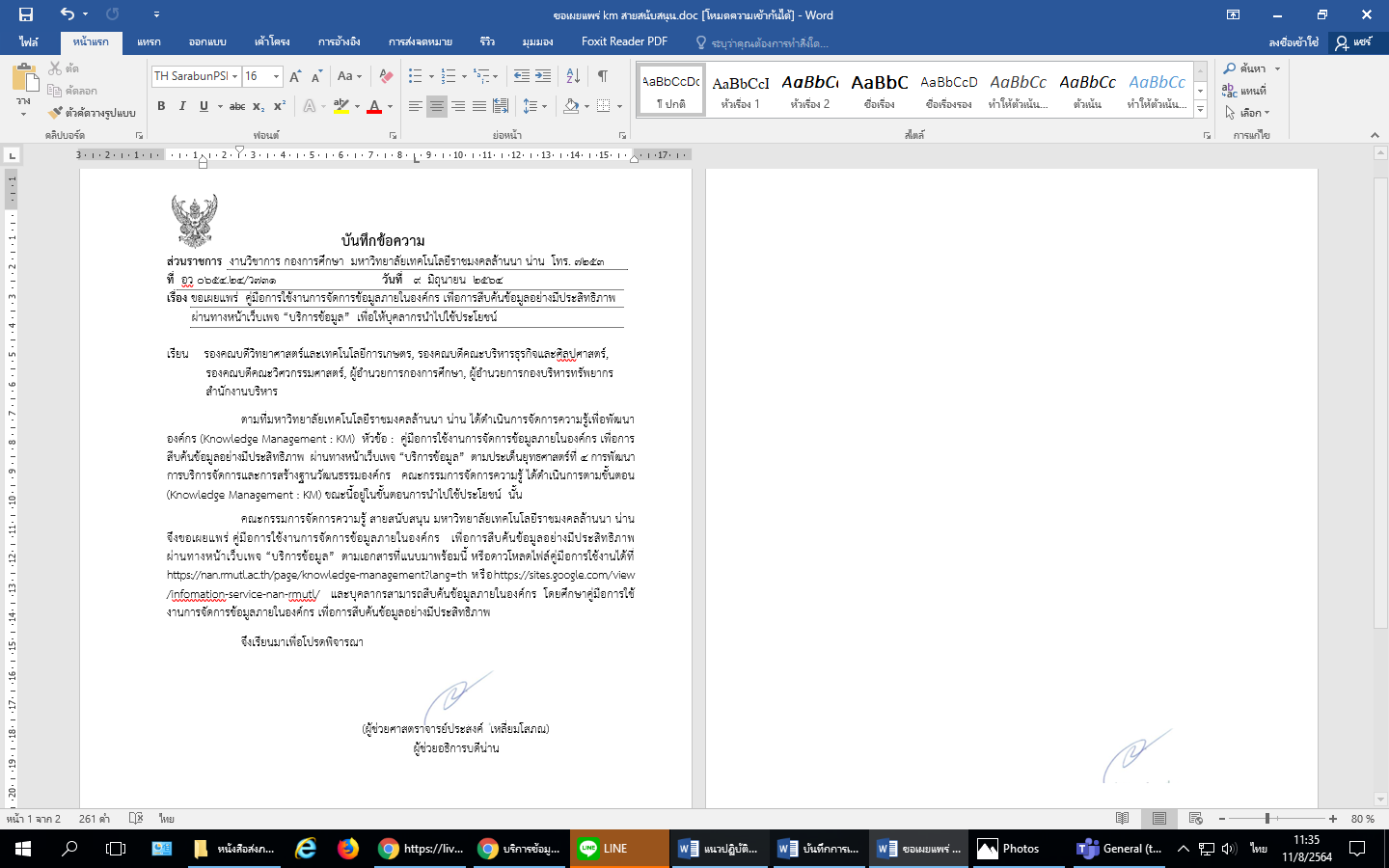 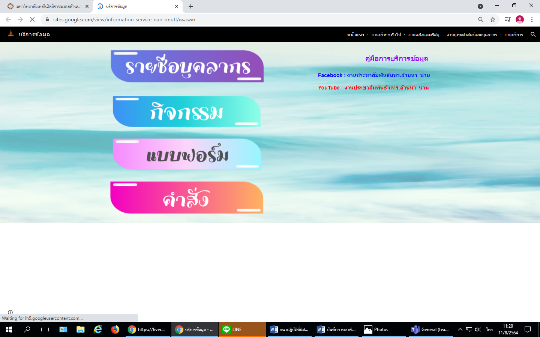 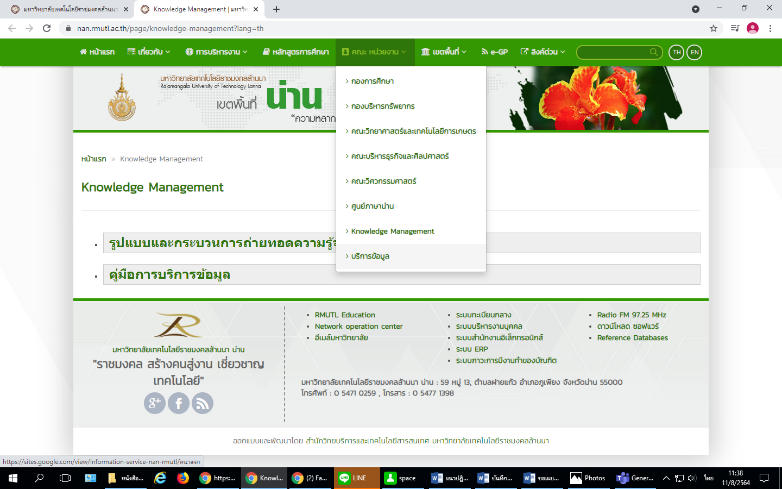 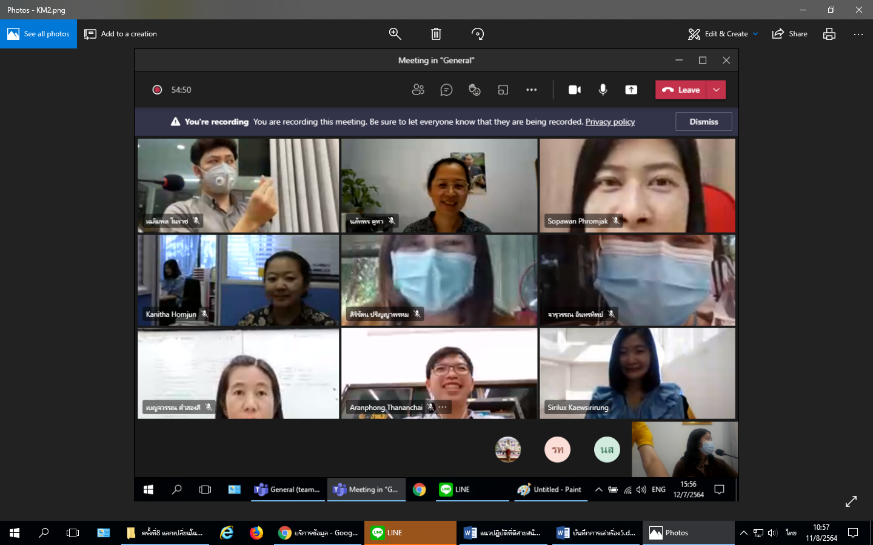 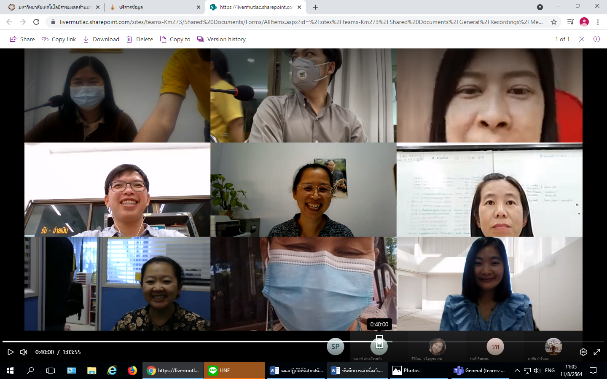 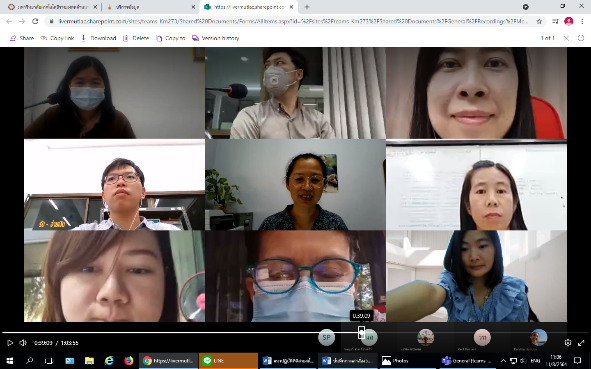 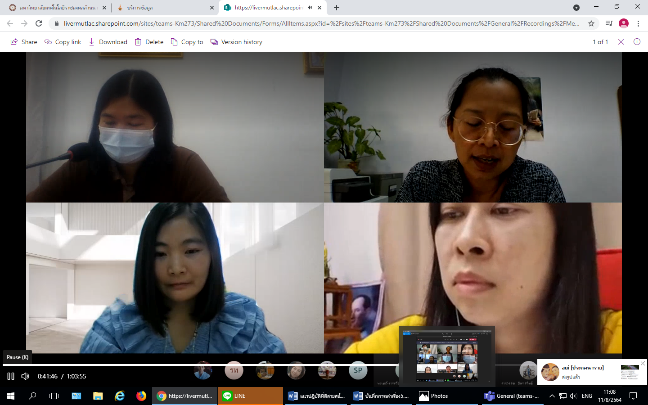 